 Fonds de dépannage en formation 2023-2024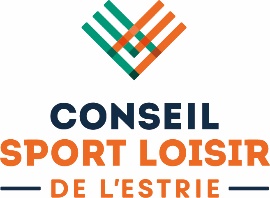 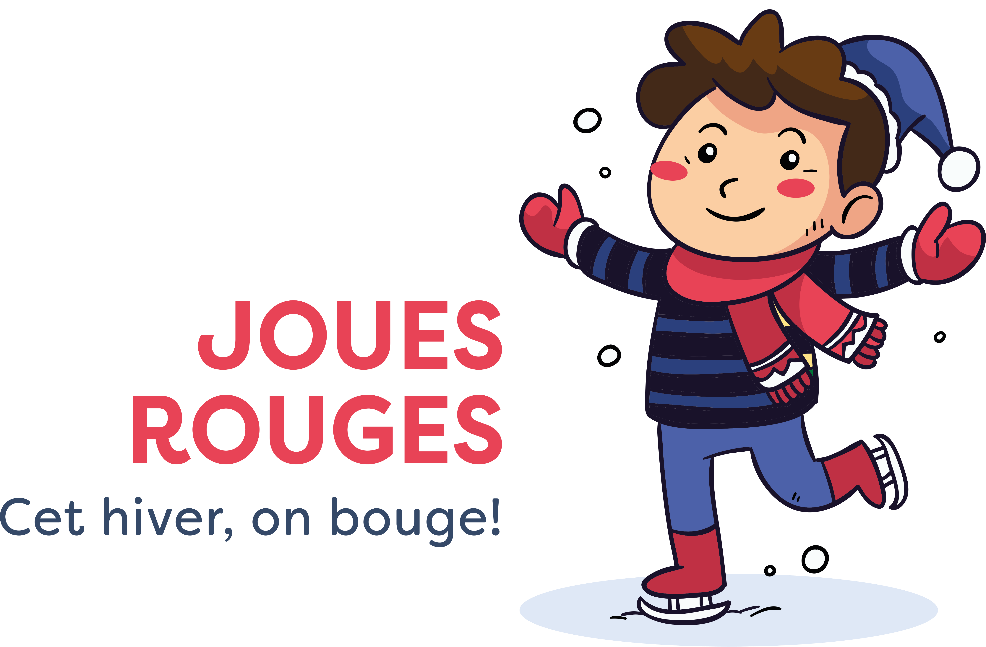 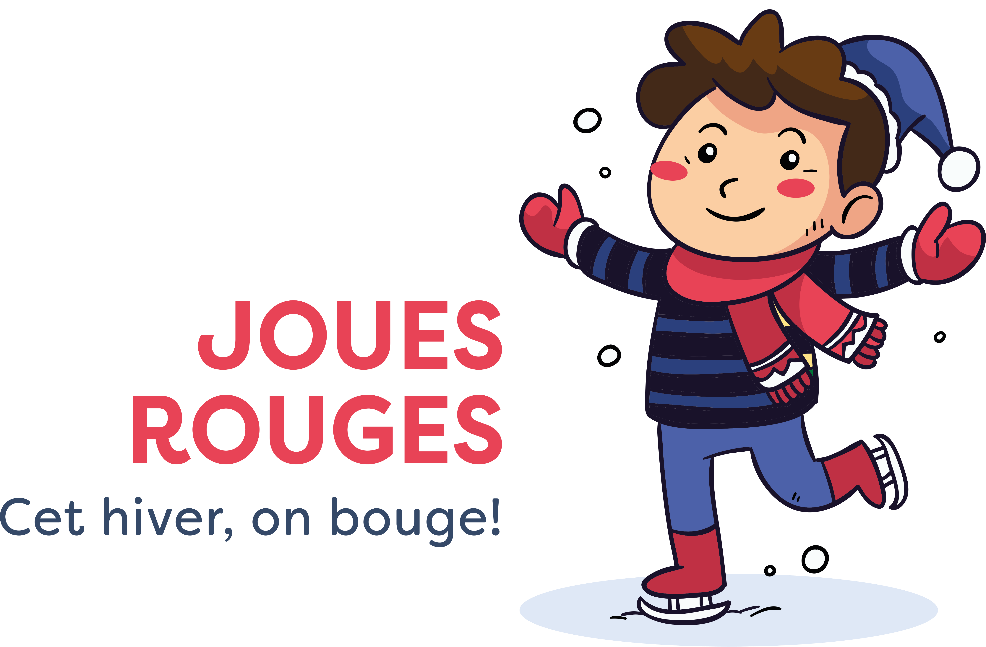 FORMULAIRE DE DEMANDEInformations2. Résumé de la demandeVeuillez remplir le tableau ci-dessous.3. Section réservée à l’administration (ne pas remplir)*Joindre une copie des factures égalant le montant de l’aide financière accordée. Vous pouvez vous référer au Guide du demandeur pour tous les détails d’admissibilité.* Les demandes seront acceptées jusqu’à épuisement de l’enveloppe.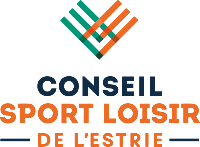 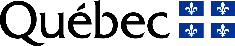 Nom de l’organismeNom du responsable de la demandeAdresse électroniqueTéléphoneNombre de personnes forméesNom de la personneTitreFormation suivieDate de la formationMontant 
(hors taxes)      $      $      $      $      $      $      $      $      $      $      $      $      $      $      $      $      $Dépenses non admissiblesDépenses non admissiblesFrais de déplacementFrais de repas et d’hébergementFrais d’inscription à un congrès / colloqueSalaire pour assister aux formationsSalaire ou honoraire pour de la formation à l’interne de l’organisationTaxes sur les formationsFrais de déplacementFrais de repas et d’hébergementFrais d’inscription à un congrès / colloqueSalaire pour assister aux formationsSalaire ou honoraire pour de la formation à l’interne de l’organisationTaxes sur les formationsDépenses admissiblesDépenses admissiblesFrais d’inscription à des formationsHonoraires de formateurs spécialisésHonoraires pour le mentoratHonoraires des spécialistesFrais d’inscription à des formationsHonoraires de formateurs spécialisésHonoraires pour le mentoratHonoraires des spécialistesTOTAL RÉCLAMÉ      $Membre du CSLE 2023-2024Demande admissibleMontant accordé      $